Caltrain Electric Train Configuration
6-car electric train, 7th car to be added is E (powered)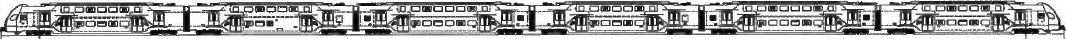                  B (cab)                    C (bathroom)                D (unpowered)                E (powered)                 F (unpowered)                   A (cab) Caltrain’s Approved Layout: Two Bike CarsD/F car (unpowered) -- two per trainset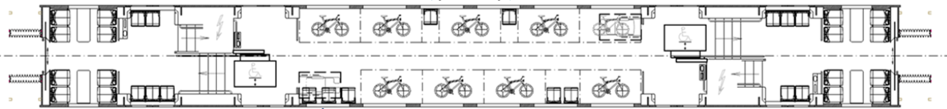 Problems:Increases risk of bike theft with only seven folding seats within view of 36 bikesCauses congestion in bike cars with people standing to guard their bikes during both peak and off-peakIncreases dwell time by forcing people with bicycles to board at only two carsEmergency exit windows blocked by stacked bikesOnly 72 bike spaces per train, fewer than today’s diesel trains which have 77 bike spaces per trainRecommended Compromise Layout: Four Bike CarsD/F car (unpowered) -- two per trainset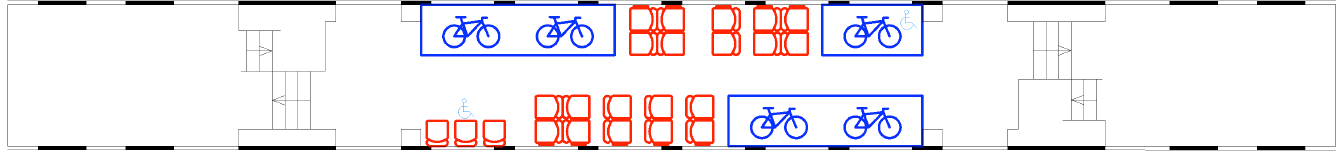 E car (powered) -- two per trainset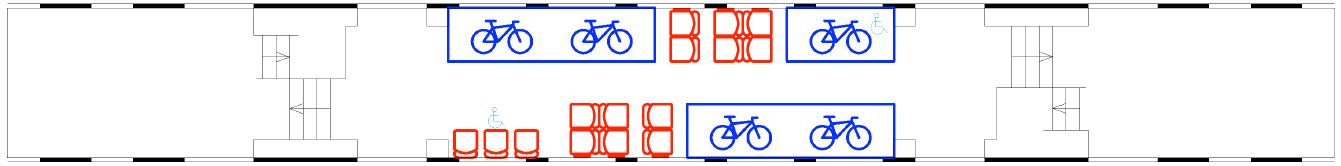 Features:Each bike car has at least half as many fixed seats as bikes (same as today) to deter bike theftMinimal congestion in bike-car aisles to keep trains on timeReduces dwell time by enabling people with bicycles to board at four carsEmergency exit windows accessible, not blocked by stacked bikes80 bike spaces per train, a nominal increase over today’s diesel trains